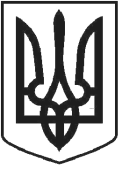 ЧОРТКІВСЬКА МІСЬКА РАДАВИКОНАВЧИЙ КОМІТЕТР І Ш Е Н Н Я 06 травня 2022 року 									  №  130Про вживання заходів з дотримання режимів використанняісторичного ареалу та зон охорони пам’яток м. ЧортківЗ метою дотримання режимів використання історичного ареалу та зон охорони пам’яток визначених історико-архітектурним опорним планом             м. Чортків затвердженого наказом Міністерства культури України № 42 від 26.01.2019, належного утримання, ефективної експлуатації земель комунальної власності, та підвищення рівня благоустрою міста Чорткова, відповідно до статті 14, 144 Конституції України, Закону України «Про державний контроль за використанням та охороною земель», Закону України «Про благоустрій населених пунктів», рішення Чортківської міської ради від 24 січня 2011 року № 13 «Про затвердження Правил благоустрою   м. Чорткова»,  керуючись статтею 30, статтею 52 Закону України «Про місцеве самоврядування в Україні»,  виконавчий комітет міської радиВИРІШИВ:1. Зобов’язати Представництво Американського Об’єднання Комітетів для Євреїв бувшого радянського союзу демонтувати самовільно встановлені елементи біля могили єврейського філософа, равина Фрідмана по вул. Дмитра Пігути, 31-Б – вул. Незалежності, 24-А в м. Чорткові та привести об’єкт благоустрою у належний стан у термін до 13.05.2022.2. У разі невиконання п.1 даного рішення доручити КП «Ритуальна служба» Чортківської міської ради виконати роботи по демонтажу самовільно встановлені елементи біля могили єврейського філософа равина Фрідмана по вул. Дмитра Пігути, 31-Б – вул. Незалежності, 24-А в м. Чорткові.3. Копію рішення направити управлінню комунального господарства міської ради, КП «Ритуальна служба» Чортківської міської ради, Представництву Американського Об’єднання Комітетів для Євреїв бувшого радянського союзу.4. Контроль за виконанням даного рішення покласти на заступника міського голови з питань діяльності виконавчих органів міської ради Віктора ГУРИНА.Міський голова                                                    	         Володимир ШМАТЬКО